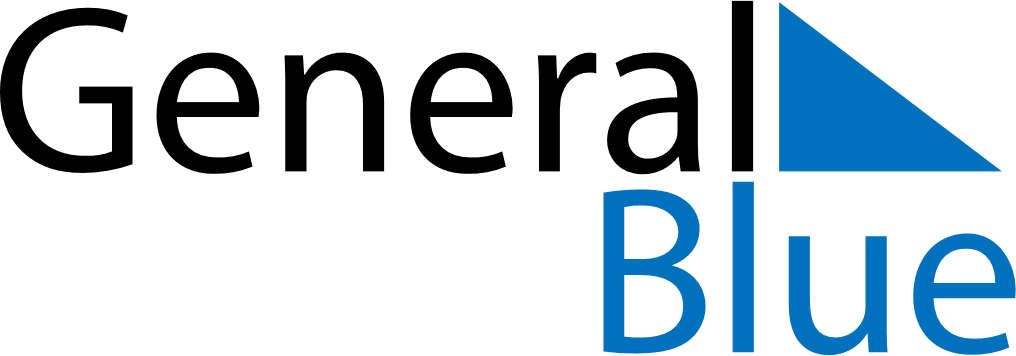 February 2024February 2024February 2024February 2024February 2024February 2024Narsaq, GreenlandNarsaq, GreenlandNarsaq, GreenlandNarsaq, GreenlandNarsaq, GreenlandNarsaq, GreenlandSunday Monday Tuesday Wednesday Thursday Friday Saturday 1 2 3 Sunrise: 9:25 AM Sunset: 5:09 PM Daylight: 7 hours and 44 minutes. Sunrise: 9:22 AM Sunset: 5:12 PM Daylight: 7 hours and 49 minutes. Sunrise: 9:20 AM Sunset: 5:15 PM Daylight: 7 hours and 55 minutes. 4 5 6 7 8 9 10 Sunrise: 9:17 AM Sunset: 5:18 PM Daylight: 8 hours and 0 minutes. Sunrise: 9:15 AM Sunset: 5:20 PM Daylight: 8 hours and 5 minutes. Sunrise: 9:12 AM Sunset: 5:23 PM Daylight: 8 hours and 11 minutes. Sunrise: 9:10 AM Sunset: 5:26 PM Daylight: 8 hours and 16 minutes. Sunrise: 9:07 AM Sunset: 5:29 PM Daylight: 8 hours and 21 minutes. Sunrise: 9:04 AM Sunset: 5:32 PM Daylight: 8 hours and 27 minutes. Sunrise: 9:02 AM Sunset: 5:34 PM Daylight: 8 hours and 32 minutes. 11 12 13 14 15 16 17 Sunrise: 8:59 AM Sunset: 5:37 PM Daylight: 8 hours and 38 minutes. Sunrise: 8:56 AM Sunset: 5:40 PM Daylight: 8 hours and 43 minutes. Sunrise: 8:53 AM Sunset: 5:43 PM Daylight: 8 hours and 49 minutes. Sunrise: 8:50 AM Sunset: 5:45 PM Daylight: 8 hours and 54 minutes. Sunrise: 8:48 AM Sunset: 5:48 PM Daylight: 9 hours and 0 minutes. Sunrise: 8:45 AM Sunset: 5:51 PM Daylight: 9 hours and 5 minutes. Sunrise: 8:42 AM Sunset: 5:54 PM Daylight: 9 hours and 11 minutes. 18 19 20 21 22 23 24 Sunrise: 8:39 AM Sunset: 5:56 PM Daylight: 9 hours and 17 minutes. Sunrise: 8:36 AM Sunset: 5:59 PM Daylight: 9 hours and 22 minutes. Sunrise: 8:33 AM Sunset: 6:02 PM Daylight: 9 hours and 28 minutes. Sunrise: 8:30 AM Sunset: 6:04 PM Daylight: 9 hours and 34 minutes. Sunrise: 8:27 AM Sunset: 6:07 PM Daylight: 9 hours and 39 minutes. Sunrise: 8:25 AM Sunset: 6:10 PM Daylight: 9 hours and 45 minutes. Sunrise: 8:22 AM Sunset: 6:13 PM Daylight: 9 hours and 50 minutes. 25 26 27 28 29 Sunrise: 8:19 AM Sunset: 6:15 PM Daylight: 9 hours and 56 minutes. Sunrise: 8:16 AM Sunset: 6:18 PM Daylight: 10 hours and 2 minutes. Sunrise: 8:13 AM Sunset: 6:21 PM Daylight: 10 hours and 7 minutes. Sunrise: 8:10 AM Sunset: 6:23 PM Daylight: 10 hours and 13 minutes. Sunrise: 8:07 AM Sunset: 6:26 PM Daylight: 10 hours and 19 minutes. 